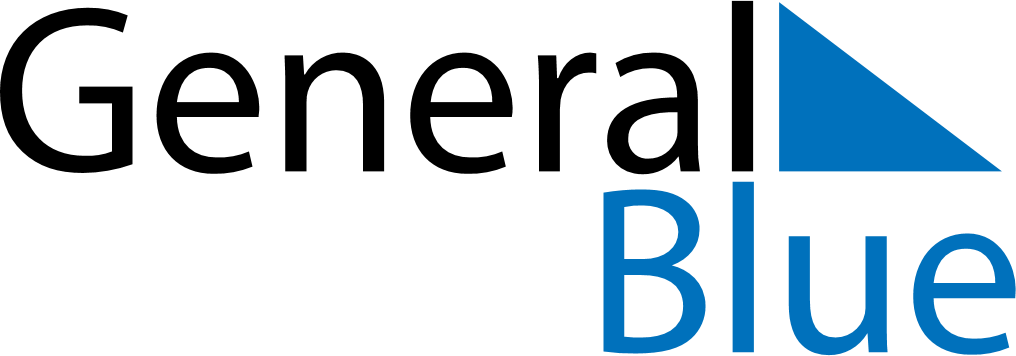 July 1589July 1589July 1589July 1589July 1589SundayMondayTuesdayWednesdayThursdayFridaySaturday12345678910111213141516171819202122232425262728293031